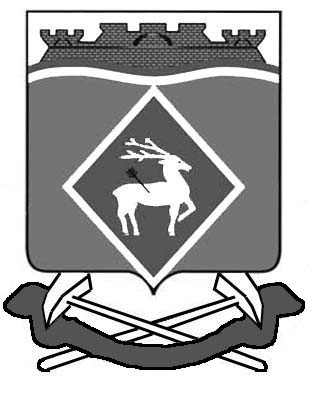 РОССИЙСКАЯ  ФЕДЕРАЦИЯРОСТОВСКАЯ ОБЛАСТЬМУНИЦИПАЛЬНОЕ ОБРАЗОВАНИЕ «СИНЕГОРСКОЕ СЕЛЬСКОЕ ПОСЕЛЕНИЕ»АДМИНИСТРАЦИЯ СИНЕГОРСКОГО СЕЛЬСКОГО ПОСЕЛЕНИЯПОСТАНОВЛЕНИЕот 22.07.2022 г.        № 112      п. СинегорскийО Координационном Совете  при Администрации Синегорского сельского поселения по вопросу собираемости  платежей в бюджет       В целях повышения эффективности мобилизации поступлений налоговых и неналоговых доходов, а также сокращения недоимки в бюджет муниципального образования «Синегорское сельское поселение» Белокалитвинского района, Администрация Синегорского сельского поселения постановляет:1. Создать Координационный совет по вопросам собираемости налогов и других обязательных платежей и утвердить его состав согласно
приложению № 1.       2.Утвердить Положение о Координационном совете по вопросам собираемости налогов и других обязательных платежей, согласно приложению № 2.       3. Признать утратившим силу постановления Администрации Синегорского сельского поселения:                                                                                                                          - от 27.03.2015 № 59 «О Координационном Совете  при Администрации Синегорского сельского поселения по вопросу собираемости  платежей в бюджет»;                                     -   от 30.12.2016 № 286 «О внесении изменений в постановление Администрации   Синегорского сельского поселения от 27.03.2015 № 59».     3. Настоящее постановление вступает в силу после его официального опубликования.                                                                                                                                     4. Контроль за выполнением настоящего постановления оставляю за собой.Глава АдминистрацииСинегорского сельского поселения                                                         А.В. ГвозденкоВерно:Заведующий сектором по общим и земельно-правовым вопросам                                                                      С.П. БесединаПриложение 1  к постановлению Администрации Синегорского сельского поселения от     22.07.2022 г. №  112  СоставКоординационного  Совета при Администрации Синегорского сельского поселения Белокалитвинского района по вопросу  собираемости платежей в бюджетЗаведующий сектором по общим и земельно-правовым вопросам                                                                      С.П. БесединаПриложение 2  к постановлению Администрации Синегорского сельского поселения от   22.07.2022  № 112   ПОЛОЖЕНИЕо Координационном совете по вопросам собираемости налогов и других обязательных платежейСтатья 1. Общие положения1. Координационный совет по вопросам собираемости налогов и других обязательных платежей (далее – Координационный совет) является временно действующим коллегиальным совещательным органом при Администрации Синегорского сельского поселения  Белокалитвинского района, созданным для обеспечения взаимодействия и координации деятельности с другими государственными органами, контролирующими налоговый процесс, выработки совместных мер в целях повышения эффективности мобилизации поступлений налоговых и неналоговых доходов,  а также сокращения недоимки в бюджет Синегорского сельского поселения.2. В своей деятельности Координационный совет руководствуется Конституцией Российской Федерации, федеральными законами, указами и распоряжениями Президента Российской Федерации, постановлениями и распоряжениями Правительства Российской Федерации, областными законами, указами и распоряжениями Губернатора Ростовской области, постановлениями и распоряжениями Правительства Ростовской области, Администрации Белокалитвинского района, решениями Собрания депутатов Белокалитвинского района, а также настоящим Положением.Статья 2. Задачи Координационного совета1. Формирование предложений, способствующих осуществлению муниципальной политики, направленной на максимальное поступление налоговых и неналоговых доходов в бюджет Синегорского сельского поселения по различным направлениям их образования.2. Содействие финансовому оздоровлению, восстановлению платежеспособности и эффективному развитию хозяйствующих субъектов на территории Синегорского сельского поселения.3. Повышение эффективности взаимодействия территориальных органов федеральных органов исполнительной власти, Администрации Синегорского сельского поселения  Белокалитвинского района по вопросам формирования, контроля и совершенствования системы финансов и налоговой политики.Статья 3. Функции Координационного совета          1. Подготовка предложений по формированию единой муниципальной политики в отношении местных налогов на территории Синегорского сельского поселения Белокалитвинского района.2. Разработка и реализация мер по повышению эффективности мобилизации налогов и других обязательных платежей в бюджет Синегорского сельского поселения Белокалитвинского района.3. Мониторинг задолженности и разработка мер по снижению задолженности организаций по налогам и другим обязательным платежам в бюджет Синегорского сельского поселения Белокалитвинского района, обеспечению взимания налогов и других обязательных платежей в бюджеты всех уровней в полном объеме.4. Рассмотрение предложений по применению мер налогового администрирования.5. Организация и координация взаимодействия территориальных органов федеральных органов исполнительной власти, других государственных органов и Администрации Синегорского сельского поселения  Белокалитвинского района по вопросам формирования и поддержания актуальной базы данных в целях исчисления местных налогов.6. Рассмотрение проблем неплатежей конкретных предприятий-недоимщиков, поступления которых существенно влияют на формирование доходной части бюджета.                              Статья 4. Права Координационного советаКоординационный совет имеет право:1. Запрашивать в соответствии с действующим законодательством и получать в рамках, предусмотренных законом, информацию от территориальных органов федеральных органов исполнительной власти, юридических и физических лиц. 2. Приглашать на свои заседания руководителей, должностных лиц территориальных органов федеральных органов исполнительной власти,   руководителей предприятий, учреждений и организаций, независимо от форм собственности.3. Направлять в территориальные органы федеральных органов исполнительной власти, предложения по повышению эффективности мобилизации поступлений налоговых и неналоговых доходов, а также сокращения недоимки в бюджет Синегорского сельского поселения Белокалитвинского района. 4. При выявлении фактов нарушения руководителями предприятий и организаций налогового законодательства направлять материалы в налоговые и правоохранительные органы для принятия соответствующих мер. Статья 5. Регламент Координационного совета1. Председателем Координационного совета является Глава Администрации Синегорского сельского поселения Белокалитвинского района, заместителем председателя Координационного совета – заведующий сектором экономики и финансов Администрации Синегорского сельского поселения Белокалитвинского района.2. Основной формой работы Координационного совета являются его заседания. Заседания Координационного совета созываются по решению председателя Координационного совета или его заместителя.3. Координационный совет проводит заседания по мере необходимости, но не реже 1 раз в месяц. Решения Координационного совета носят рекомендательный характер. 4. Решения Координационного совета принимаются простым большинством голосов. В случае равенства голосов решающим является голос председателя Координационного совета.5. На заседаниях Координационного совета ведется протокол, который утверждается председателем Координационного совета.6. Организационно-техническое обеспечение деятельности Координационного совета осуществляется  секретарем Координационного совета.          7. Информация о деятельности и решениях Координационного совета публикуется на официальном сайте Администрации Синегорского сельского поселения Белокалитвинского района, предоставляется заинтересованным организациям.Заведующий сектором по общим и земельно-правовым вопросам                                                                      С.П. БесединаГвозденко А.В.Федорова С.В. Беседина С.П.  Вишневецкая Е.А.Сорокин В.Н.-----Глава Администрации Синегорского сельского поселения, председатель Координационного Советазаведующий сектором экономики и финансов Администрации Синегорского сельского поселения, заместитель председателя Координационного Советазаведующий сектором по общим и земельно-правовым вопросам  Администрации Синегорского сельского поселения, секретарь Координационного Советастарший инспектор сектора по общим и земельно-правовым вопросам Администрации Синегорского сельского поселениядепутат Собрания депутатов Синегорского сельского поселения